ONTARIO AMATEUR WRESTLING ASSOCIATION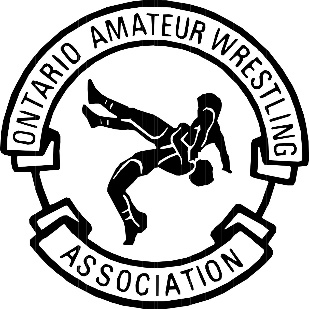 EVENT INCIDENT REPORT An incident report should be completed for any situation where a Safe Sport issue may have occurred such as suspected abuse, or for an injury requiring outside intervention (ambulance, etc.).  The report can be completed by a match official, coach, or other involved in the incident.  The purpose of this document is to obtain an immediate record of what happened and those people involved or on-site at the time.  Please ensure that descriptions are limited to the facts without assignment of blame, and admission of fault.  If you require additional space please attach extra sheets to your incident report or use the back of the page.An incident report should be completed immediately and provided to the Head Official at the event.  The Head official is advised to keep these reports on file for at least one year from the date of the event.  For Safe Sport issues, concerns should be made to the event Convener and the authorities.  In these cases, or in the case of a serious injury, please forward a copy of this form to: Ontario Amateur Wrestling Association
213-3 Concorde Gate
Don Mills, Ontario
M3C 3N7416-426-7274
Email: admin@oawa.ca
Name of person completing this report: 	____________________________________Name of event where incident took place:	____________________________________Date of occurrence: __________________   Time: _______________ am / pmLocation of incident (including full address): ________________________________________________________________________What was your role at the event: _____________________________________________?To the Official or other person completing this report:  Please provide your contact information:Address: ________________________________________________________________Phone #: ____________________   Fax: ___________________ Email: _____________Safe Sport IncidentIf the incident relates to a Safe Sport matter (bullying, abuse, etc.), please describe the incident:________________________________________________________________________________________________________________________________________________________________________________________________________________________________________________________________________________________________________________________________________________________________________________________________________________________________________________________________________________________________________________________________________________________________________________________________________________________________________________________________________________INJURYIf the incident relates to injury, please describe the incident:Name of Injured Person: ____________________________   Age ________ Gender ______Club/School Name: _______________________________________________________Mat # at event:  __________	Match #:  __________	Time in the Match:  __________Name of Opponent: ____________________________   Age ________ Gender ______Club/School Name: _______________________________________________________Please provide a simple description of the injury (please do not guess if you don’t know, say so): __________________________________________________________________________________________________________________________________________________________________Describe how the injury occurred (include any match details you can recall – use reverse if needed).  Describe the technical sequence leading up to the injury, how you handled the injury, follow-up on the injury up to the point where the matter was handed off to event medical staff, security staff, administrative staff, etc.).   Be thorough, but only describe the incident – that is, avoid expressing your opinion (for example, do not make statements like: “they should have done …. to avoid injury”): __________________________________________________________________________________________________________________________________________________________________________________________________________________________________________________________________________________________________________________________________________________________________________________________________________________________Was First Aid given: _________ by whom? __________________________________________Did the injured person require further medical attention (if you know)? ____________________If you know, was the person transported to the treatment facility (hospital / clinic)? ______________________________________________________________________________WITNESSESList any witnesses to the incident (use reverse if more space needed – include name/club, etc.):Names: _______________________________________________________________________SIGNATURESName of Person completing this report: __________________________________________________Signature: __________________________	Date:  __________________Name of Head Official providing this report to OAWA: _______________________________Signature: __________________________	Date:  __________________FOR ASSOCIATION OFFICE USE ONLYDate Received: ___________________________________________________________By Whom: ______________________________________________________________